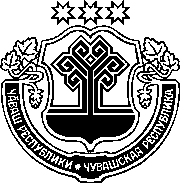 ЗАКОНЧУВАШСКОЙ РЕСПУБЛИКИО ВНЕСЕНИИ ИЗМЕНЕНИЙ В СТАТЬИ 151 И 16 ЗАКОНА ЧУВАШСКОЙ РЕСПУБЛИКИ "ОБ ОБЪЕКТАХ КУЛЬТУРНОГО НАСЛЕДИЯ (ПАМЯТНИКАХ ИСТОРИИ И КУЛЬТУРЫ) В ЧУВАШСКОЙ РЕСПУБЛИКЕ"ПринятГосударственным СоветомЧувашской Республики17 июня 2021 годаСтатья 1Внести в Закон Чувашской Республики от 12 апреля 2005 года № 10 "Об объектах культурного наследия (памятниках истории и культуры) в Чувашской Республике" (Ведомости Государственного Совета Чувашской Республики, 2005, № 62; 2006, № 69; 2008, № 75, 77; Собрание законодательства Чувашской Республики, 2013, № 7, 12; 2015, № 6; 2016, № 3, 6; 2017, № 4; 
газета "Республика", 2018, 27 июня, 5 декабря; 2019, 10 апреля, 18 сентября) следующие изменения:1) в статье 151:а) часть 3 дополнить предложением следующего содержания: "Срок рассмотрения республиканским органом охраны объектов культурного наследия проекта генерального плана, подготовленного применительно 
к территориям исторических поселений регионального (республиканского) значения, не должен превышать семь рабочих дней со дня поступления соответствующих документов от органа местного самоуправления.";б) в абзаце третьем части 4 слова "в течение 30 рабочих дней со дня поступления проекта правил землепользования и застройки" заменить словами "в срок, не превышающий семи рабочих дней со дня поступления проекта правил землепользования и застройки,", слова "пяти рабочих дней" заменить словами "двух рабочих дней со дня его принятия";2) статью 16 дополнить пунктом 10 следующего содержания: "10) публично-правовой компании "Единый заказчик в сфере строительства" в целях обеспечения реконструкции объектов капитального строительства, включенных в программу деятельности указанной компании на текущий год и плановый период, с проведением работ по сохранению объектов культурного наследия.".Статья 2Настоящий Закон вступает в силу по истечении десяти дней после дня его официального опубликования.г. Чебоксары24 июня 2021 года№ 46ГлаваЧувашской РеспубликиО. Николаев